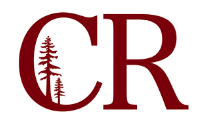 Guided Pathways Committee	January 17, 20194:00pm – 5:00pm
FM - 106NotesParticipants: Angelina Hill, Tina Vaughan, Nicole Bryant Lescher, Bernadette Johnson, Joe Hash, Angela Stewart, Jennifer Burlison, Karen Reiss, Amber Buntin, George Potamianos, Cathy Cox, Stephanie Burres (support), Tami Matsumoto, Dave Bazard, Paul Chown, Cheryl Norton, and Erin Wall (telepresence), Kintay Johnson (telepresence) 1.0Super Strong Planning ToolTesting tool based on the Meyers Briggs assessment tool for career planning.Students can take the assessment from their mobile device or in the career center. The tool is linking to Guided Pathways meta-majors. Cheryl will be setting up a demo with the vendor at our next meeting to find out more about the assessment tool and how it could meet our needs.2.0ESL Task Force Creation (Nik & George)ESL multiple measures background survey (attached) We have been awaiting more guidance from the Chancellor’s Office regarding ESL. The Chancellor’s Office has created a task force to address the needs of ESL students. Questions that the task force will address: How do we identify ESL students, what are their needs?The Del Norte Outreach Coordinator will be a good resource on the ESL community at their campus. Angelina will we coordinating the task force in the coming weeks.3.0Guided Pathways coordinator, Kate Mahar, and N/FN team visit on January 29 (Angelina)Help creating agendaAll 3 NFN Guided Pathways coordinators will be visiting at the end of this month. Angelina will be developing an agenda for their visit.Angelina would like them to meet with as many members of this committee during their visits. 4.0Check-insWaiver to enroll in remedial coursework (Nik & Paul)Project glue (Paul)Placement workshops (Tina & Bernadette)No Project Glue update at this time.Del Norte has a drop-in placement workshop and Ed plan session. EOPs was there as well as faculty, the event was pretty successful.Rebranding our placement process away from placement and more towards guidance and pathway planning.Nicole and Tina conducted interviews with students to get their feedback on the informed consent form. Discussion of waiver will be postponed until the next meetingNext meeting is Wednesday, February 13, 2019 at 4:15pm – 5:15pm.